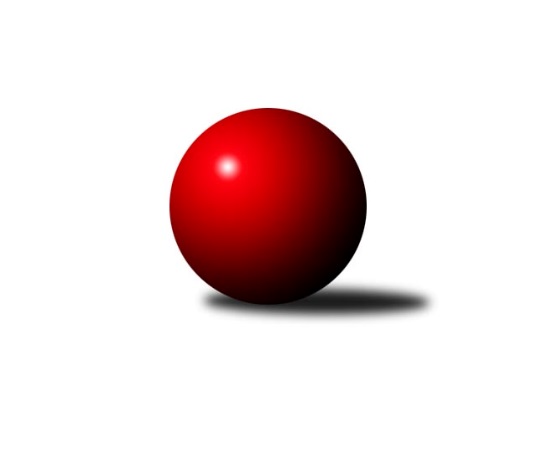 Č.19Ročník 2019/2020	2.5.2024 Krajský přebor Libereckého kraje 2019/2020Statistika 19. kolaTabulka družstev:		družstvo	záp	výh	rem	proh	skore	sety	průměr	body	plné	dorážka	chyby	1.	TJ Kuželky Česká Lípa B	17	15	0	2	80.0 : 22.0 	(94.0 : 42.0)	1667	30	1146	521	29.7	2.	TJ Sokol Blíževedly A	18	15	0	3	78.0 : 30.0 	(100.0 : 44.0)	1655	30	1161	494	29.6	3.	SK PLASTON Šluknov  B	18	14	0	4	74.5 : 33.5 	(93.0 : 51.0)	1596	28	1117	479	33.6	4.	TJ Spartak Chrastava	18	13	0	5	69.0 : 39.0 	(87.5 : 56.5)	1588	26	1139	449	40.9	5.	TJ Lokomotiva Liberec B	17	12	0	5	60.5 : 41.5 	(68.5 : 67.5)	1578	24	1117	461	37.2	6.	SK Skalice C	17	9	0	8	52.0 : 50.0 	(68.5 : 67.5)	1577	18	1120	457	42.5	7.	SK Skalice B	17	8	0	9	51.0 : 51.0 	(72.5 : 63.5)	1559	16	1115	444	45.2	8.	TJ Sokol Blíževedly B	17	7	0	10	47.5 : 54.5 	(65.0 : 71.0)	1533	14	1088	445	44.8	9.	TJ Doksy B	17	6	0	11	46.0 : 56.0 	(63.5 : 72.5)	1568	12	1115	453	38.3	10.	TJ Bižuterie Jablonec n.N. B	18	5	1	12	44.0 : 64.0 	(58.0 : 86.0)	1581	11	1123	458	43.3	11.	TJ Doksy C	17	4	1	12	37.5 : 64.5 	(56.5 : 79.5)	1528	9	1106	422	44.5	12.	TJ Doksy D	18	3	0	15	23.0 : 85.0 	(43.5 : 100.5)	1497	6	1077	420	48.8	13.	TJ Kuželky Česká Lípa C	17	1	0	16	15.0 : 87.0 	(33.5 : 102.5)	1440	2	1042	397	56.5Tabulka doma:		družstvo	záp	výh	rem	proh	skore	sety	průměr	body	maximum	minimum	1.	TJ Sokol Blíževedly A	9	9	0	0	44.0 : 10.0 	(55.5 : 16.5)	1697	18	1771	1646	2.	TJ Kuželky Česká Lípa B	9	8	0	1	42.0 : 12.0 	(52.0 : 20.0)	1697	16	1755	1624	3.	SK PLASTON Šluknov  B	9	8	0	1	39.0 : 15.0 	(47.5 : 24.5)	1636	16	1749	1570	4.	TJ Lokomotiva Liberec B	9	8	0	1	38.0 : 16.0 	(43.0 : 29.0)	1578	16	1683	1512	5.	TJ Spartak Chrastava	9	7	0	2	35.0 : 19.0 	(44.5 : 27.5)	1618	14	1724	1534	6.	SK Skalice B	8	6	0	2	32.0 : 16.0 	(38.0 : 26.0)	1707	12	1786	1620	7.	TJ Doksy B	8	5	0	3	31.0 : 17.0 	(37.5 : 26.5)	1535	10	1585	1461	8.	SK Skalice C	8	5	0	3	28.0 : 20.0 	(37.5 : 26.5)	1702	10	1862	1551	9.	TJ Bižuterie Jablonec n.N. B	9	4	0	5	27.0 : 27.0 	(36.0 : 36.0)	1560	8	1652	1382	10.	TJ Sokol Blíževedly B	9	4	0	5	26.5 : 27.5 	(34.0 : 38.0)	1564	8	1685	1447	11.	TJ Doksy C	8	2	1	5	21.5 : 26.5 	(34.0 : 30.0)	1501	5	1585	1446	12.	TJ Doksy D	9	2	0	7	13.0 : 41.0 	(22.0 : 50.0)	1454	4	1495	1375	13.	TJ Kuželky Česká Lípa C	9	1	0	8	9.0 : 45.0 	(20.0 : 52.0)	1494	2	1589	1411Tabulka venku:		družstvo	záp	výh	rem	proh	skore	sety	průměr	body	maximum	minimum	1.	TJ Kuželky Česká Lípa B	8	7	0	1	38.0 : 10.0 	(42.0 : 22.0)	1662	14	1810	1558	2.	SK PLASTON Šluknov  B	9	6	0	3	35.5 : 18.5 	(45.5 : 26.5)	1590	12	1622	1529	3.	TJ Sokol Blíževedly A	9	6	0	3	34.0 : 20.0 	(44.5 : 27.5)	1650	12	1746	1553	4.	TJ Spartak Chrastava	9	6	0	3	34.0 : 20.0 	(43.0 : 29.0)	1582	12	1700	1496	5.	TJ Lokomotiva Liberec B	8	4	0	4	22.5 : 25.5 	(25.5 : 38.5)	1578	8	1699	1537	6.	SK Skalice C	9	4	0	5	24.0 : 30.0 	(31.0 : 41.0)	1591	8	1815	1463	7.	TJ Sokol Blíževedly B	8	3	0	5	21.0 : 27.0 	(31.0 : 33.0)	1528	6	1619	1430	8.	SK Skalice B	9	2	0	7	19.0 : 35.0 	(34.5 : 37.5)	1534	4	1647	1478	9.	TJ Doksy C	9	2	0	7	16.0 : 38.0 	(22.5 : 49.5)	1530	4	1641	1425	10.	TJ Bižuterie Jablonec n.N. B	9	1	1	7	17.0 : 37.0 	(22.0 : 50.0)	1583	3	1681	1457	11.	TJ Doksy B	9	1	0	8	15.0 : 39.0 	(26.0 : 46.0)	1562	2	1716	1409	12.	TJ Doksy D	9	1	0	8	10.0 : 44.0 	(21.5 : 50.5)	1499	2	1593	1393	13.	TJ Kuželky Česká Lípa C	8	0	0	8	6.0 : 42.0 	(13.5 : 50.5)	1432	0	1522	1333Tabulka podzimní části:		družstvo	záp	výh	rem	proh	skore	sety	průměr	body	doma	venku	1.	TJ Kuželky Česká Lípa B	13	11	0	2	58.0 : 20.0 	(69.5 : 34.5)	1667	22 	6 	0 	1 	5 	0 	1	2.	TJ Sokol Blíževedly A	13	11	0	2	57.0 : 21.0 	(72.5 : 31.5)	1649	22 	6 	0 	0 	5 	0 	2	3.	SK PLASTON Šluknov  B	13	11	0	2	57.0 : 21.0 	(70.5 : 33.5)	1601	22 	7 	0 	0 	4 	0 	2	4.	TJ Lokomotiva Liberec B	13	10	0	3	48.5 : 29.5 	(53.5 : 50.5)	1590	20 	6 	0 	1 	4 	0 	2	5.	TJ Spartak Chrastava	13	9	0	4	48.0 : 30.0 	(62.5 : 41.5)	1597	18 	5 	0 	2 	4 	0 	2	6.	SK Skalice C	13	8	0	5	43.0 : 35.0 	(57.5 : 46.5)	1593	16 	5 	0 	2 	3 	0 	3	7.	TJ Sokol Blíževedly B	13	6	0	7	39.0 : 39.0 	(51.0 : 53.0)	1553	12 	3 	0 	3 	3 	0 	4	8.	TJ Bižuterie Jablonec n.N. B	13	4	1	8	35.0 : 43.0 	(44.0 : 60.0)	1583	9 	3 	0 	3 	1 	1 	5	9.	SK Skalice B	12	4	0	8	31.0 : 41.0 	(50.0 : 46.0)	1544	8 	4 	0 	2 	0 	0 	6	10.	TJ Doksy B	13	4	0	9	34.0 : 44.0 	(49.5 : 54.5)	1574	8 	3 	0 	3 	1 	0 	6	11.	TJ Doksy C	13	2	1	10	24.5 : 53.5 	(38.5 : 65.5)	1525	5 	1 	1 	4 	1 	0 	6	12.	TJ Doksy D	13	2	0	11	17.0 : 61.0 	(27.5 : 76.5)	1493	4 	1 	0 	5 	1 	0 	6	13.	TJ Kuželky Česká Lípa C	13	1	0	12	12.0 : 66.0 	(25.5 : 78.5)	1455	2 	1 	0 	6 	0 	0 	6Tabulka jarní části:		družstvo	záp	výh	rem	proh	skore	sety	průměr	body	doma	venku	1.	TJ Kuželky Česká Lípa B	4	4	0	0	22.0 : 2.0 	(24.5 : 7.5)	1686	8 	2 	0 	0 	2 	0 	0 	2.	TJ Sokol Blíževedly A	5	4	0	1	21.0 : 9.0 	(27.5 : 12.5)	1697	8 	3 	0 	0 	1 	0 	1 	3.	TJ Spartak Chrastava	5	4	0	1	21.0 : 9.0 	(25.0 : 15.0)	1569	8 	2 	0 	0 	2 	0 	1 	4.	SK Skalice B	5	4	0	1	20.0 : 10.0 	(22.5 : 17.5)	1628	8 	2 	0 	0 	2 	0 	1 	5.	SK PLASTON Šluknov  B	5	3	0	2	17.5 : 12.5 	(22.5 : 17.5)	1605	6 	1 	0 	1 	2 	0 	1 	6.	TJ Doksy C	4	2	0	2	13.0 : 11.0 	(18.0 : 14.0)	1583	4 	1 	0 	1 	1 	0 	1 	7.	TJ Lokomotiva Liberec B	4	2	0	2	12.0 : 12.0 	(15.0 : 17.0)	1544	4 	2 	0 	0 	0 	0 	2 	8.	TJ Doksy B	4	2	0	2	12.0 : 12.0 	(14.0 : 18.0)	1523	4 	2 	0 	0 	0 	0 	2 	9.	SK Skalice C	4	1	0	3	9.0 : 15.0 	(11.0 : 21.0)	1552	2 	0 	0 	1 	1 	0 	2 	10.	TJ Sokol Blíževedly B	4	1	0	3	8.5 : 15.5 	(14.0 : 18.0)	1459	2 	1 	0 	2 	0 	0 	1 	11.	TJ Bižuterie Jablonec n.N. B	5	1	0	4	9.0 : 21.0 	(14.0 : 26.0)	1574	2 	1 	0 	2 	0 	0 	2 	12.	TJ Doksy D	5	1	0	4	6.0 : 24.0 	(16.0 : 24.0)	1493	2 	1 	0 	2 	0 	0 	2 	13.	TJ Kuželky Česká Lípa C	4	0	0	4	3.0 : 21.0 	(8.0 : 24.0)	1421	0 	0 	0 	2 	0 	0 	2 Zisk bodů pro družstvo:		jméno hráče	družstvo	body	zápasy	v %	dílčí body	sety	v %	1.	Jaroslav Košek 	TJ Kuželky Česká Lípa B 	14	/	15	(93%)	27	/	30	(90%)	2.	Petr Tichý 	SK PLASTON Šluknov  B 	14	/	16	(88%)	26.5	/	32	(83%)	3.	Dušan Knobloch 	SK PLASTON Šluknov  B 	13	/	17	(76%)	27	/	34	(79%)	4.	Vlastimil Václavík 	TJ Sokol Blíževedly B 	12	/	14	(86%)	22	/	28	(79%)	5.	Josef Matějka 	TJ Sokol Blíževedly A 	12	/	15	(80%)	24	/	30	(80%)	6.	Jaroslav Chlumský 	TJ Spartak Chrastava 	12	/	18	(67%)	26	/	36	(72%)	7.	Radek Kozák 	TJ Doksy B 	11	/	14	(79%)	19	/	28	(68%)	8.	Jiří Přeučil 	TJ Sokol Blíževedly A 	10	/	14	(71%)	21	/	28	(75%)	9.	Anton Zajac 	TJ Lokomotiva Liberec B 	10	/	15	(67%)	20	/	30	(67%)	10.	Petr Guth 	TJ Sokol Blíževedly A 	10	/	15	(67%)	18.5	/	30	(62%)	11.	Bohumír Dušek 	TJ Lokomotiva Liberec B 	10	/	15	(67%)	17	/	30	(57%)	12.	Petr Tregner 	SK Skalice B 	10	/	16	(63%)	22	/	32	(69%)	13.	Ladislav Javorek st.	SK Skalice B 	10	/	16	(63%)	19	/	32	(59%)	14.	Ludmila Tomášková 	TJ Sokol Blíževedly B 	10	/	17	(59%)	19	/	34	(56%)	15.	Josef Kuna 	TJ Bižuterie Jablonec n.N. B 	10	/	18	(56%)	19	/	36	(53%)	16.	Miloslav Šimon 	TJ Doksy B 	9	/	11	(82%)	18	/	22	(82%)	17.	Dan Paszek 	TJ Kuželky Česká Lípa B 	9	/	12	(75%)	16	/	24	(67%)	18.	Veronika Čermáková 	TJ Sokol Blíževedly A 	9	/	14	(64%)	20.5	/	28	(73%)	19.	Anita Morkusová 	SK PLASTON Šluknov  B 	8.5	/	12	(71%)	18	/	24	(75%)	20.	Natálie Kozáková 	TJ Doksy C 	8.5	/	17	(50%)	15	/	34	(44%)	21.	Jana Vokounová 	TJ Spartak Chrastava 	8	/	9	(89%)	14	/	18	(78%)	22.	Eduard Kezer st.	SK Skalice B 	8	/	9	(89%)	12	/	18	(67%)	23.	Petr Jeník 	TJ Kuželky Česká Lípa B 	8	/	11	(73%)	14.5	/	22	(66%)	24.	Jakub Šimon 	TJ Doksy C 	8	/	11	(73%)	14	/	22	(64%)	25.	Karel Mottl 	TJ Spartak Chrastava 	8	/	13	(62%)	14.5	/	26	(56%)	26.	Aleš Stach 	TJ Doksy D 	8	/	17	(47%)	17	/	34	(50%)	27.	Libor Křenek 	SK Skalice C 	7	/	10	(70%)	15.5	/	20	(78%)	28.	Martin Zeman 	SK Skalice C 	7	/	11	(64%)	13	/	22	(59%)	29.	Jiří Coubal 	TJ Kuželky Česká Lípa B 	7	/	12	(58%)	13.5	/	24	(56%)	30.	David Chýlek 	SK Skalice C 	7	/	12	(58%)	12	/	24	(50%)	31.	Zdeněk Chadraba 	TJ Doksy C 	6	/	8	(75%)	12	/	16	(75%)	32.	Miloš Merkl 	TJ Sokol Blíževedly B 	6	/	10	(60%)	11	/	20	(55%)	33.	Zdeněk Adamec 	TJ Lokomotiva Liberec B 	6	/	11	(55%)	11	/	22	(50%)	34.	Pavel Hájek 	TJ Sokol Blíževedly A 	6	/	13	(46%)	14	/	26	(54%)	35.	Věra Navrátilová 	SK PLASTON Šluknov  B 	6	/	13	(46%)	12	/	26	(46%)	36.	Kateřina Stejskalová 	TJ Doksy B 	6	/	13	(46%)	11	/	26	(42%)	37.	Jan Pašek ml.	TJ Lokomotiva Liberec B 	5	/	6	(83%)	9	/	12	(75%)	38.	Miloslav Pöra 	TJ Kuželky Česká Lípa B 	5	/	6	(83%)	9	/	12	(75%)	39.	Matouš Janda 	TJ Bižuterie Jablonec n.N. B 	5	/	7	(71%)	8	/	14	(57%)	40.	Martin Foltyn 	SK Skalice C 	5	/	8	(63%)	10	/	16	(63%)	41.	Jiří Kraus 	TJ Kuželky Česká Lípa B 	5	/	10	(50%)	11	/	20	(55%)	42.	Jan Marušák 	SK PLASTON Šluknov  B 	5	/	13	(38%)	9.5	/	26	(37%)	43.	Michal Valeš 	TJ Doksy C 	5	/	14	(36%)	11	/	28	(39%)	44.	Michal Buga 	TJ Bižuterie Jablonec n.N. B 	5	/	14	(36%)	10.5	/	28	(38%)	45.	Iva Kunová 	TJ Bižuterie Jablonec n.N. B 	5	/	18	(28%)	9.5	/	36	(26%)	46.	Robert Křenek 	SK Skalice C 	4	/	5	(80%)	6	/	10	(60%)	47.	Vlasta Ládková 	TJ Spartak Chrastava 	4	/	7	(57%)	9	/	14	(64%)	48.	Jaroslav Jeník 	TJ Spartak Chrastava 	4	/	8	(50%)	10	/	16	(63%)	49.	Iveta Seifertová ml.	TJ Bižuterie Jablonec n.N. B 	4	/	8	(50%)	6	/	16	(38%)	50.	Dana Husáková 	TJ Spartak Chrastava 	4	/	11	(36%)	6	/	22	(27%)	51.	Ladislava Šmídová 	SK Skalice B 	4	/	14	(29%)	13	/	28	(46%)	52.	Marie Kubánková 	TJ Kuželky Česká Lípa C 	4	/	17	(24%)	10.5	/	34	(31%)	53.	Kamila Klímová 	TJ Doksy D 	4	/	17	(24%)	9	/	34	(26%)	54.	Radim Houžvička 	TJ Sokol Blíževedly B 	3.5	/	10	(35%)	7	/	20	(35%)	55.	Daniel Paterko 	TJ Bižuterie Jablonec n.N. B 	3	/	4	(75%)	3	/	8	(38%)	56.	František Vokoun 	TJ Spartak Chrastava 	3	/	6	(50%)	8	/	12	(67%)	57.	Martina Chadrabová 	TJ Doksy B 	3	/	8	(38%)	6.5	/	16	(41%)	58.	Petr Mádl 	TJ Doksy B 	3	/	8	(38%)	5	/	16	(31%)	59.	Zdeněk Šalda 	TJ Kuželky Česká Lípa C 	3	/	9	(33%)	6	/	18	(33%)	60.	Václav Bláha st.	TJ Doksy D 	3	/	18	(17%)	9.5	/	36	(26%)	61.	Jan Pašek st.	TJ Lokomotiva Liberec B 	2.5	/	10	(25%)	7	/	20	(35%)	62.	Jaromír Tomášek 	TJ Lokomotiva Liberec B 	2	/	3	(67%)	2.5	/	6	(42%)	63.	Jaroslava Kozáková 	SK Skalice B 	2	/	4	(50%)	3	/	8	(38%)	64.	Jiří Klíma ml.	TJ Doksy C 	2	/	4	(50%)	2	/	8	(25%)	65.	Jiří Horník 	SK Skalice C 	2	/	8	(25%)	6	/	16	(38%)	66.	Aneta Kuchyňková 	TJ Sokol Blíževedly B 	2	/	9	(22%)	6	/	18	(33%)	67.	Petr Hňoupek 	SK Skalice C 	2	/	9	(22%)	4	/	18	(22%)	68.	Václav Žitný 	TJ Kuželky Česká Lípa C 	2	/	10	(20%)	6	/	20	(30%)	69.	Pavel Kleiner 	TJ Kuželky Česká Lípa B 	1	/	1	(100%)	2	/	2	(100%)	70.	Radek Potůček 	TJ Kuželky Česká Lípa B 	1	/	1	(100%)	1	/	2	(50%)	71.	Miroslav Lapáček 	TJ Lokomotiva Liberec B 	1	/	4	(25%)	1	/	8	(13%)	72.	Dana Bílková 	TJ Kuželky Česká Lípa C 	1	/	5	(20%)	4	/	10	(40%)	73.	Jaroslava Vaňková 	TJ Kuželky Česká Lípa C 	1	/	5	(20%)	1	/	10	(10%)	74.	Libuše Lapešová 	TJ Kuželky Česká Lípa C 	1	/	6	(17%)	3	/	12	(25%)	75.	Václav Bláha ml.	TJ Doksy D 	1	/	7	(14%)	3	/	14	(21%)	76.	Miroslava Löffelmannová 	SK Skalice B 	1	/	7	(14%)	2.5	/	14	(18%)	77.	Marek Kozák 	TJ Doksy B 	1	/	7	(14%)	2	/	14	(14%)	78.	Michal Stejskal 	TJ Doksy B 	1	/	7	(14%)	2	/	14	(14%)	79.	Pavel Leger 	TJ Kuželky Česká Lípa C 	1	/	10	(10%)	2	/	20	(10%)	80.	Martina Stachová 	TJ Doksy D 	1	/	11	(9%)	4	/	22	(18%)	81.	Robert Hokynář 	TJ Bižuterie Jablonec n.N. B 	0	/	1	(0%)	1	/	2	(50%)	82.	Jitka Vlasáková 	SK Skalice B 	0	/	1	(0%)	1	/	2	(50%)	83.	Radek Mikeš 	TJ Kuželky Česká Lípa C 	0	/	1	(0%)	0	/	2	(0%)	84.	Karel Barcal 	SK PLASTON Šluknov  B 	0	/	1	(0%)	0	/	2	(0%)	85.	Petra Javorková 	SK Skalice B 	0	/	1	(0%)	0	/	2	(0%)	86.	Stanislava Kroupová 	TJ Sokol Blíževedly B 	0	/	1	(0%)	0	/	2	(0%)	87.	Daniel Hokynář 	TJ Bižuterie Jablonec n.N. B 	0	/	1	(0%)	0	/	2	(0%)	88.	Klára Stachová 	TJ Doksy D 	0	/	2	(0%)	1	/	4	(25%)	89.	Vladimír Procházka 	TJ Kuželky Česká Lípa C 	0	/	3	(0%)	0	/	6	(0%)	90.	Rostislav Doležal 	SK Skalice C 	0	/	5	(0%)	2	/	10	(20%)	91.	Filip Doležal 	TJ Doksy C 	0	/	5	(0%)	1	/	10	(10%)	92.	Jana Hřebenová 	TJ Sokol Blíževedly B 	0	/	7	(0%)	0	/	14	(0%)	93.	Eva Šimonová 	TJ Doksy C 	0	/	9	(0%)	1.5	/	18	(8%)Průměry na kuželnách:		kuželna	průměr	plné	dorážka	chyby	výkon na hráče	1.	Skalice u České Lípy, 1-2	1681	1209	472	47.3	(420.4)	2.	TJ Kuželky Česká Lípa, 1-2	1651	1164	486	36.5	(412.8)	3.	Blíževedly, 1-2	1596	1125	471	37.9	(399.2)	4.	Šluknov, 1-2	1586	1116	470	36.9	(396.6)	5.	Chrastava, 1-2	1577	1120	456	44.6	(394.3)	6.	Sport Park Liberec, 1-4	1559	1102	457	37.6	(389.9)	7.	TJ Kuželky Česká Lípa, 3-4	1553	1110	443	46.5	(388.3)	8.	TJ Bižuterie Jablonec nad Nisou, 1-4	1539	1089	450	44.3	(384.9)	9.	Doksy, 1-2	1499	1063	436	38.5	(375.0)	10.	- volno -, 1-4	0	0	0	0.0	(0.0)Nejlepší výkony na kuželnách:Skalice u České Lípy, 1-2SK Skalice C	1862	14. kolo	Robert Křenek 	SK Skalice C	520	14. koloSK Skalice C	1815	10. kolo	Robert Křenek 	SK Skalice C	518	11. koloTJ Kuželky Česká Lípa B	1810	2. kolo	Eduard Kezer st.	SK Skalice B	512	16. koloTJ Kuželky Česká Lípa B	1794	5. kolo	Libor Křenek 	SK Skalice C	506	13. koloSK Skalice B	1786	16. kolo	Libor Křenek 	SK Skalice C	497	9. koloSK Skalice B	1784	10. kolo	Eduard Kezer st.	SK Skalice B	495	18. koloSK Skalice C	1770	9. kolo	Dan Paszek 	TJ Kuželky Česká Lípa B	490	2. koloSK Skalice C	1749	11. kolo	Jiří Horník 	SK Skalice C	474	10. koloSK Skalice B	1742	18. kolo	Eduard Kezer st.	SK Skalice B	474	10. koloTJ Doksy B	1716	11. kolo	Jakub Šimon 	TJ Doksy C	467	16. koloTJ Kuželky Česká Lípa, 1-2TJ Kuželky Česká Lípa B	1755	19. kolo	Jaroslav Chlumský 	TJ Spartak Chrastava	469	4. koloTJ Kuželky Česká Lípa B	1731	11. kolo	Jiří Coubal 	TJ Kuželky Česká Lípa B	469	7. koloTJ Kuželky Česká Lípa B	1730	7. kolo	Jaroslav Košek 	TJ Kuželky Česká Lípa B	461	11. koloTJ Kuželky Česká Lípa B	1718	3. kolo	Jaroslav Košek 	TJ Kuželky Česká Lípa B	460	14. koloTJ Kuželky Česká Lípa B	1712	17. kolo	Jaroslav Košek 	TJ Kuželky Česká Lípa B	455	7. koloTJ Spartak Chrastava	1700	4. kolo	Josef Kuna 	TJ Bižuterie Jablonec n.N. B	452	11. koloTJ Kuželky Česká Lípa B	1692	4. kolo	Jaroslav Košek 	TJ Kuželky Česká Lípa B	451	19. koloTJ Kuželky Česká Lípa B	1686	14. kolo	Jana Vokounová 	TJ Spartak Chrastava	450	4. koloTJ Bižuterie Jablonec n.N. B	1645	11. kolo	Petr Jeník 	TJ Kuželky Česká Lípa B	448	19. koloTJ Doksy B	1633	7. kolo	Jiří Kraus 	TJ Kuželky Česká Lípa B	446	3. koloBlíževedly, 1-2TJ Sokol Blíževedly A	1771	15. kolo	Vlastimil Václavík 	TJ Sokol Blíževedly B	491	1. koloTJ Sokol Blíževedly A	1731	10. kolo	Jiří Přeučil 	TJ Sokol Blíževedly A	485	15. koloTJ Sokol Blíževedly A	1724	19. kolo	Vlastimil Václavík 	TJ Sokol Blíževedly B	465	7. koloTJ Sokol Blíževedly A	1712	12. kolo	Josef Matějka 	TJ Sokol Blíževedly A	453	15. koloTJ Sokol Blíževedly A	1697	8. kolo	Anton Zajac 	TJ Lokomotiva Liberec B	451	3. koloTJ Sokol Blíževedly B	1685	7. kolo	Jiří Přeučil 	TJ Sokol Blíževedly A	451	12. koloTJ Sokol Blíževedly B	1684	1. kolo	Josef Matějka 	TJ Sokol Blíževedly A	450	19. koloTJ Sokol Blíževedly A	1672	3. kolo	Josef Matějka 	TJ Sokol Blíževedly A	446	12. koloTJ Sokol Blíževedly A	1661	1. kolo	Josef Kuna 	TJ Bižuterie Jablonec n.N. B	446	8. koloTJ Sokol Blíževedly A	1660	4. kolo	Josef Matějka 	TJ Sokol Blíževedly A	445	17. koloŠluknov, 1-2SK PLASTON Šluknov  B	1749	16. kolo	Petr Tichý 	SK PLASTON Šluknov  B	455	16. koloSK PLASTON Šluknov  B	1716	13. kolo	Petr Tichý 	SK PLASTON Šluknov  B	455	11. koloSK PLASTON Šluknov  B	1700	11. kolo	Dušan Knobloch 	SK PLASTON Šluknov  B	453	11. koloSK PLASTON Šluknov  B	1641	9. kolo	Aleš Stach 	TJ Doksy D	446	14. koloTJ Kuželky Česká Lípa B	1620	18. kolo	Petr Tichý 	SK PLASTON Šluknov  B	444	2. koloTJ Sokol Blíževedly A	1613	13. kolo	Petr Tichý 	SK PLASTON Šluknov  B	444	13. koloSK PLASTON Šluknov  B	1608	6. kolo	Anita Morkusová 	SK PLASTON Šluknov  B	441	16. koloSK PLASTON Šluknov  B	1586	2. kolo	Jaroslav Košek 	TJ Kuželky Česká Lípa B	438	18. koloSK PLASTON Šluknov  B	1583	7. kolo	Dušan Knobloch 	SK PLASTON Šluknov  B	438	16. koloSK PLASTON Šluknov  B	1574	18. kolo	Dušan Knobloch 	SK PLASTON Šluknov  B	437	13. koloChrastava, 1-2TJ Spartak Chrastava	1724	18. kolo	Jana Vokounová 	TJ Spartak Chrastava	473	18. koloTJ Sokol Blíževedly A	1711	6. kolo	Jaroslav Chlumský 	TJ Spartak Chrastava	451	18. koloTJ Spartak Chrastava	1693	5. kolo	Petr Tichý 	SK PLASTON Šluknov  B	448	8. koloTJ Spartak Chrastava	1644	14. kolo	Josef Kuna 	TJ Bižuterie Jablonec n.N. B	445	18. koloSK PLASTON Šluknov  B	1622	8. kolo	Aleš Stach 	TJ Doksy D	442	16. koloTJ Spartak Chrastava	1611	16. kolo	Jaroslav Chlumský 	TJ Spartak Chrastava	442	5. koloTJ Bižuterie Jablonec n.N. B	1602	18. kolo	Dušan Knobloch 	SK PLASTON Šluknov  B	441	8. koloTJ Spartak Chrastava	1598	11. kolo	Jaroslav Chlumský 	TJ Spartak Chrastava	439	14. koloTJ Spartak Chrastava	1592	6. kolo	Jaroslav Chlumský 	TJ Spartak Chrastava	436	8. koloTJ Spartak Chrastava	1588	13. kolo	Petr Guth 	TJ Sokol Blíževedly A	435	6. koloSport Park Liberec, 1-4TJ Lokomotiva Liberec B	1683	4. kolo	Jaroslav Košek 	TJ Kuželky Česká Lípa B	453	6. koloTJ Kuželky Česká Lípa B	1670	6. kolo	Jan Pašek ml.	TJ Lokomotiva Liberec B	446	7. koloTJ Lokomotiva Liberec B	1637	7. kolo	Petr Jeník 	TJ Kuželky Česká Lípa B	445	6. koloTJ Lokomotiva Liberec B	1633	9. kolo	Jan Pašek ml.	TJ Lokomotiva Liberec B	443	9. koloTJ Spartak Chrastava	1629	7. kolo	Jaromír Tomášek 	TJ Lokomotiva Liberec B	442	4. koloTJ Doksy B	1610	9. kolo	Bohumír Dušek 	TJ Lokomotiva Liberec B	437	13. koloSK PLASTON Šluknov  B	1605	4. kolo	Bohumír Dušek 	TJ Lokomotiva Liberec B	436	4. koloTJ Lokomotiva Liberec B	1577	13. kolo	Michal Buga 	TJ Bižuterie Jablonec n.N. B	436	13. koloTJ Lokomotiva Liberec B	1554	14. kolo	Jan Pašek ml.	TJ Lokomotiva Liberec B	436	14. koloTJ Sokol Blíževedly A	1553	14. kolo	Anton Zajac 	TJ Lokomotiva Liberec B	435	7. koloTJ Kuželky Česká Lípa, 3-4TJ Sokol Blíževedly A	1746	11. kolo	Veronika Čermáková 	TJ Sokol Blíževedly A	476	11. koloTJ Kuželky Česká Lípa B	1703	16. kolo	Vlastimil Václavík 	TJ Sokol Blíževedly B	469	13. koloTJ Bižuterie Jablonec n.N. B	1681	14. kolo	Jaroslav Košek 	TJ Kuželky Česká Lípa B	468	16. koloSK Skalice C	1660	4. kolo	Jiří Přeučil 	TJ Sokol Blíževedly A	457	11. koloTJ Sokol Blíževedly B	1619	13. kolo	Josef Kuna 	TJ Bižuterie Jablonec n.N. B	457	14. koloTJ Kuželky Česká Lípa C	1589	4. kolo	Martin Zeman 	SK Skalice C	442	4. koloTJ Doksy C	1581	9. kolo	Dana Bílková 	TJ Kuželky Česká Lípa C	434	4. koloTJ Kuželky Česká Lípa C	1577	14. kolo	Bohumír Dušek 	TJ Lokomotiva Liberec B	432	1. koloSK PLASTON Šluknov  B	1575	19. kolo	Jiří Horník 	SK Skalice C	430	4. koloTJ Lokomotiva Liberec B	1566	1. kolo	Iveta Seifertová ml.	TJ Bižuterie Jablonec n.N. B	428	14. koloTJ Bižuterie Jablonec nad Nisou, 1-4TJ Bižuterie Jablonec n.N. B	1652	15. kolo	Josef Kuna 	TJ Bižuterie Jablonec n.N. B	451	7. koloTJ Bižuterie Jablonec n.N. B	1633	7. kolo	Bohumír Dušek 	TJ Lokomotiva Liberec B	442	15. koloSK Skalice B	1629	19. kolo	Vlastimil Václavík 	TJ Sokol Blíževedly B	439	10. koloTJ Bižuterie Jablonec n.N. B	1624	4. kolo	Iveta Seifertová ml.	TJ Bižuterie Jablonec n.N. B	438	4. koloTJ Bižuterie Jablonec n.N. B	1618	19. kolo	Michal Buga 	TJ Bižuterie Jablonec n.N. B	436	15. koloTJ Bižuterie Jablonec n.N. B	1571	12. kolo	Josef Kuna 	TJ Bižuterie Jablonec n.N. B	435	4. koloSK PLASTON Šluknov  B	1568	3. kolo	Matouš Janda 	TJ Bižuterie Jablonec n.N. B	434	15. koloTJ Sokol Blíževedly B	1554	10. kolo	Dušan Knobloch 	SK PLASTON Šluknov  B	429	3. koloTJ Bižuterie Jablonec n.N. B	1553	3. kolo	David Chýlek 	SK Skalice C	428	17. koloSK Skalice C	1546	17. kolo	Josef Kuna 	TJ Bižuterie Jablonec n.N. B	424	3. koloDoksy, 1-2TJ Sokol Blíževedly A	1620	5. kolo	Jaroslav Chlumský 	TJ Spartak Chrastava	439	3. koloTJ Spartak Chrastava	1615	3. kolo	Radek Kozák 	TJ Doksy B	434	2. koloSK PLASTON Šluknov  B	1606	10. kolo	Radek Kozák 	TJ Doksy B	434	18. koloTJ Doksy C	1595	19. kolo	Zdeněk Chadraba 	TJ Doksy C	430	3. koloTJ Doksy B	1585	5. kolo	Anita Morkusová 	SK PLASTON Šluknov  B	428	10. koloTJ Doksy C	1585	3. kolo	Vlastimil Václavík 	TJ Sokol Blíževedly B	427	8. koloTJ Lokomotiva Liberec B	1578	10. kolo	Martin Zeman 	SK Skalice C	427	12. koloTJ Doksy C	1577	10. kolo	Veronika Čermáková 	TJ Sokol Blíževedly A	426	5. koloTJ Doksy B	1562	15. kolo	Karel Mottl 	TJ Spartak Chrastava	426	3. koloTJ Kuželky Česká Lípa B	1558	8. kolo	Miloslav Šimon 	TJ Doksy B	426	5. kolo- volno -, 1-4Četnost výsledků:	6.0 : 0.0	19x	5.0 : 1.0	30x	4.0 : 2.0	20x	3.0 : 3.0	1x	2.5 : 3.5	1x	2.0 : 4.0	7x	1.0 : 5.0	22x	0.5 : 5.5	1x	0.0 : 6.0	12x